РЕШЕНИЕВ соответствии с Решением Городской Думы Петропавловск-Камчатского городского округа от 31.10.2013 № 145-нд «О наградах и почетных званиях Петропавловск-Камчатского городского округа» Городская Дума Петропавловск-Камчатского городского округаРЕШИЛА:1. Наградить Почетными грамотами Городской Думы Петропавловск-Камчатского городского округа за значительный вклад в развитие энергетической отрасли на территории Петропавловск-Камчатского городского округа в результате добросовестного труда и высокого уровня профессионализма следующих работников филиала «Камчатский» акционерного общества «Оборонэнерго»:Бурцева Виктора Викторовича – рабочего по комплексному обслуживанию и ремонту зданий 4 разряда отдела хозяйственного и материально-технического обеспечения;Гусарова Сергея Борисовича – рабочего по комплексному обслуживанию и ремонту зданий 4 разряда отдела хозяйственного и материально-технического обеспечения.2. Разместить настоящее решение на официальном сайте Городской Думы Петропавловск-Камчатского городского округа в информационно-
телекоммуникационной сети «Интернет».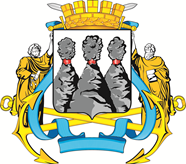 ГОРОДСКАЯ ДУМАПЕТРОПАВЛОВСК-КАМЧАТСКОГО ГОРОДСКОГО ОКРУГАот 22.12.2021 № 1121-р44-я сессияг.Петропавловск-КамчатскийО награждении Почетными грамотами Городской Думы Петропавловск-Камчатского городского округа работников филиала «Камчатский» акционерного общества «Оборонэнерго» Председатель Городской Думы Петропавловск-Камчатского городского округа Г.В. Монахова